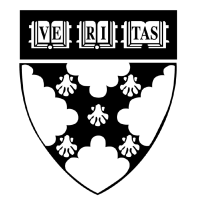 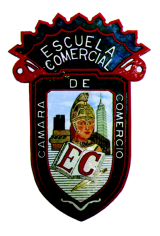 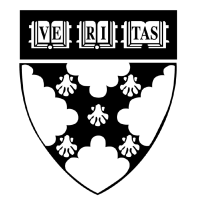 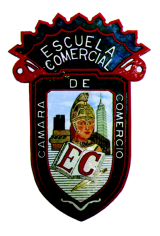 Tema:LibroActividad 1:Resolver pags. 158 a 163 del libro. Para el martes 16.Materia: MatemáticasProfesor: Augusto García Grass